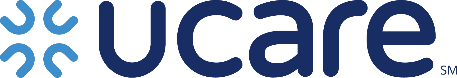 UCare’s Strong & Stable Kit Order FormPlease fax this form to 612-884-2058.U2747 (10/19)Last NameFirst NameUCare Member ID NumberAddress, City, ZIPAssessment DateLanguageEnglish onlyEnglish onlyEnglish onlyEnglish onlyEnglish onlyEnglish onlyEnglish onlyEnglish onlyEnglish only